Cold Feet48 counts / 4-wall / Waltz
Intermediate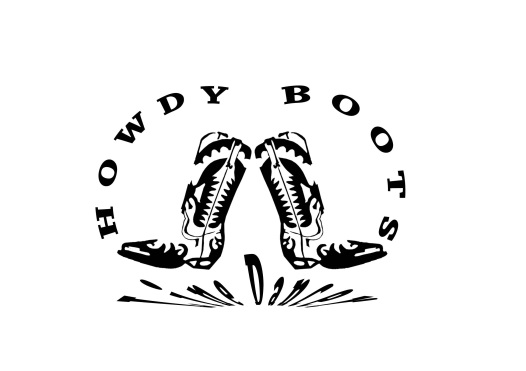 Choreographie:Musik:Gary O'Reilly    04/2018Cold Feet by Tenille Arts, 148bpmIntro:     24 c. 

1 – 12    L Twinkle, R Twinkle ½, Cross, Sweep, Cross, Side, Behind Intro:     24 c. 

1 – 12    L Twinkle, R Twinkle ½, Cross, Sweep, Cross, Side, Behind 1
2, 3
4
5, 6
7
8 - 9
10
11, 12LF vor RF kreuzen
RF Schritt nach rechts, LF Schritt nach links
RF vor LF kreuzen
¼ Rechtsdrehung auf RF & LF Schritt zurück, ¼ Rechtsdrehung & RF Schritt nach rechts (6h)
LF vor RF kreuzen
RF nach vorne schwingen (nicht absetzen)
RF schwingend vor LF kreuzen
LF Schritt nach links, RF hinter LF kreuzen   (6h)13 – 24  Side, Point, Hold, Rolling Vine R, 1/8 Turn R, Kick, Hold, Back, Rock Back13 – 24  Side, Point, Hold, Rolling Vine R, 1/8 Turn R, Kick, Hold, Back, Rock Back1
2, 3
4
5, 6
7
8, 9
10
11, 12LF Schritt nach links
RF Fußspitze rechts auftippen, Halten
¼ Rechtsdrehung auf LF & RF Schritt vorwärts (9h)
½ Rechtsdrehung auf RF & LF Schritt zurück, ¼ Rechtsdrehung & RF Schritt nach rechts (6h)
1/8 Rechtsdrehung & LF Schritt vorwärts (7.30h)
RF nach vorne kicken, Halten
RF Schritt zurück
LF Schritt zurück (rechte Ferse leicht anheben), Gewicht vor auf RF   (7.30h)25 – 36  1/8 Walk L, 1/4 Sweep, Walk R, Sweep, Walk L, Sweep, Rock Forward, 1/225 – 36  1/8 Walk L, 1/4 Sweep, Walk R, Sweep, Walk L, Sweep, Rock Forward, 1/21
2 - 3
4
5 - 6
7
8 - 9
10
11, 121/8 Linksdrehung & LF Schritt vorwärts (6h)
¼ Linksdrehung & RF nach vorne schwingen (nicht absetzen) (3h)
RF Schritt vorwärts
LF nach vorne schwingen (nicht absetzen)
LF Schritt vorwärts
RF nach vorne schwingen (nicht absetzen)
RF Schritt vorwärts (linke Ferse anheben)
Gewicht zurück auf LF, ½ Rechtsdrehung auf LF & RF Schritt vorwärts   (9h)37 – 48  1/2, Sweep, Behind, Side, Cross, Side, Drag, Side, Together, Side37 – 48  1/2, Sweep, Behind, Side, Cross, Side, Drag, Side, Together, Side1
2 - 3
4
5, 6Finish:   
7
8 - 9
10
11, 12Brücke:½ Rechtsdrehung auf RF & LF Schritt zurück (3h)
RF nach hinten schwingen (nicht absetzen)
RF schwingend hinter LF kreuzen
LF Schritt nach links, RF vor LF kreuzenIm 9. Durchgang
LF großen Schritt nach links
RF zum LF heranziehen
RF Schritt nach rechts
LF neben RF absetzen & dabei beide Fersen leicht anheben, RF Schritt nach rechts   (3h)Ende 3. und 5. DurchgangDer Tanz beginnt von vorneDer Tanz beginnt von vorneBrücke: 
1 – 12     L Twinkle, R Twinkle ½, Forward, Point, Hold, Back, Point, HoldBrücke: 
1 – 12     L Twinkle, R Twinkle ½, Forward, Point, Hold, Back, Point, Hold1
2, 3
4
5, 6
7
8, 9
10
11, 12LF vor RF kreuzen (9h)
RF Schritt nach rechts, LF Schritt nach links
RF vor LF kreuzen
¼ Rechtsdrehung auf RF & LF Schritt zurück, ¼ Rechtsdrehung & RF Schritt nach rechts (3h)
LF vor RF kreuzen
RF Fußspitze rechts auftippen, Halten
RF hinter LF kreuzen
Linke Fußspitze links auftippen, Halten   (3h)Finish:   7
8 - 9¼ Linksdrehung & LF großer Schritt vorwärts
RF zum LF heranziehen   (12h)